2014-2015 EĞİTİM-ÖĞRETİM YILI İŞGÜNÜ TAKVİMİ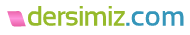 EYLÜL/2014EYLÜL/2014EYLÜL/2014EYLÜL/2014EYLÜL/2014EKİM/2014EKİM/2014EKİM/2014EKİM/2014EKİM/2014KASIM/2014KASIM/2014KASIM/2014KASIM/2014KASIM/2014Pazartesi1815222961320273101724Salı2916233071421284111825Çarşamba3101724181522295121926Perşembe4111825291623306132027Cuma51219263101724317142128Cumartesi6132027411182518152229Pazar7142128512192629162330ARALIK/2014ARALIK/2014ARALIK/2014ARALIK/2014ARALIK/2014OCAK/2015OCAK/2015OCAK/2015OCAK/2015OCAK/2015ŞUBAT/2015ŞUBAT/2015ŞUBAT/2015ŞUBAT/2015ŞUBAT/2015Pazartesi181522295121926291623Salı2916233061320273101724Çarşamba31017243171421284111825Perşembe4111825181522295121926Cuma5121926291623306132027Cumartesi61320273101724317142128Pazar71421284111825181522MART/2015MART/2015MART/2015MART/2015MART/2015NİSAN/2015NİSAN/2015NİSAN/2015NİSAN/2015NİSAN/2015MAYIS/2015MAYIS/2015MAYIS/2015MAYIS/2015MAYIS/2015Pazartesi291623/3061320274111825Salı3101724/3171421285121926Çarşamba4111825181522296132027Perşembe5121926291623307142128Cuma6132027310172418152229Cumartesi7142128411182529162330Pazar181522295121926310172431HAZİRAN/2015HAZİRAN/2015HAZİRAN/2015HAZİRAN/2015HAZİRAN/2015TEMMUZ/2015TEMMUZ/2015TEMMUZ/2015TEMMUZ/2015TEMMUZ/2015AĞUSTOS/2015AĞUSTOS/2015AĞUSTOS/2015AĞUSTOS/2015AĞUSTOS/2015Pazartesi1815222961320273101724/31Salı2916233071421284111825Çarşamba3101724181522295121926Perşembe4111825291623306132027Cuma51219263101724317142128Cumartesi6132027411182518152229Pazar71421285121926291623302014-2015 öğretim yılı başlangıcı15 Eylül 2014 Pazartesi.Cumhuriyet Bayramı28 Ekim 2014 Salı 13.00 da başlar 29 Ekim 2013 Çarşamba akşamı sona erer.Atatürk Haftası10-16 Kasım 2014.Öğretmenler Günü24 Kasım 2013 Pazartesi.Kurban Bayramı03 Ekim 2014 Cuma 13.00 da başlar 07 Ekim 2014 Salı akşamı sona erer.Yılbaşı Tatili01 Ocak 2015 Perşembe.Birinci dönemin sona ermesi23 Ocak 2015.Yarıyıl Tatili26 Ocak 2015 Pazartesi - 06 Şubat 2015 Cuma tarihleri arası.İkinci yarıyıl başlangıcı09 Şubat 2015 Pazartesi.23 Nisan Ulusal Egemenlik ve Çocuk Bayramı23 Nisan 2015 Perşembe.Emek ve Dayanışma Günü01 Mayıs 2015 Cuma.19 Mayıs Atatürk’ü Anma Gençlik ve Spor Bayramı19 Mayıs 2015 Salı.Ders Yılının Sona ermesi12 Haziran 2015 Cuma.